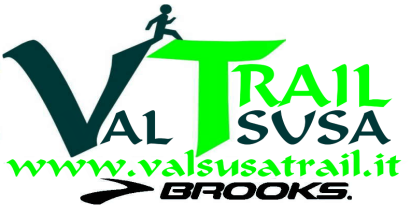             Gentilissimo Sig. …………………………Oggetto: Convocazione prima riunione organizzativa per la Prima edizione del  Valsusa Trail	Gentilissimo Sig. ……………………,con la presente vorremmo invitarti al primo incontro organizzativo del “Valsusa Trail”: una manifestazione sportiva-culturale che si terrà il prossimo novembre nei paesi e sentieri dei comuni di Chiusa San Michele, Sant’Ambrogio di Torino, Vaie, Valgioie e sfiorando il comune di Sant’Antonino di Susa. L’idea è nata dalla mente di un campione di corsa in montagna che quei sentieri li ha battuti decine di volte, Gabriele Abate, e proprio per la sua familiarità con questi luoghi ha pensato di trasformare un circuito di allenamento in un percorso sportivo-culturale-naturalistico permanente, su cui chiunque potrà cimentarsi per scoprire i magnifici luoghi che si snodano attorno alla millenaria abbazia della Sacra di San Michele.Il “Valsusa Trail” sarà una grande occasione per il territorio, poiché col pretesto della manifestazione sportiva si potrà contare sulla presenza di atleti di fama internazionale e di semplici amanti della natura che verranno a percorrere i sentieri della nostra valle, offrendoci  l’opportunità di farne conoscere le bellezze e peculiarità.   La manifestazione sarà infatti aperta ad atleti professionisti, amatori e chiunque ami camminare, che potranno cimentarsi su un percorso di 23 km, percorribile anche a staffetta o su un circuito meno impegnativo di 8 km, aperto a tutti.Per realizzare un grande progetto è necessario unire le forze quindi contiamo sulla tua presenza  per la riunione organizzativa che si terrà venerdì 8 febbraio 2013 alle ore 21 presso il salone polivalente di via General Cantore a Chiusa San Michele. Con l’occasione si definiranno concretamente tutti gli eventi collaterali che precedono l’evento e ci si confronterà sulla logistica per organizzare al meglio una manifestazione che sarà di certo un successo turistico, culturale e sportivo per il territorio.Ringraziando anticipatamente per la collaborazione, porgiamo distinti salutiPer ulteriori informazioni:Valsusa Trailinfo@valsusatrail.it  www.valsusatrail.itCel. 328.7711964Gabriele Abate Grati per eventuale conferma tramite email a info@valsusatrail.it